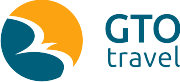 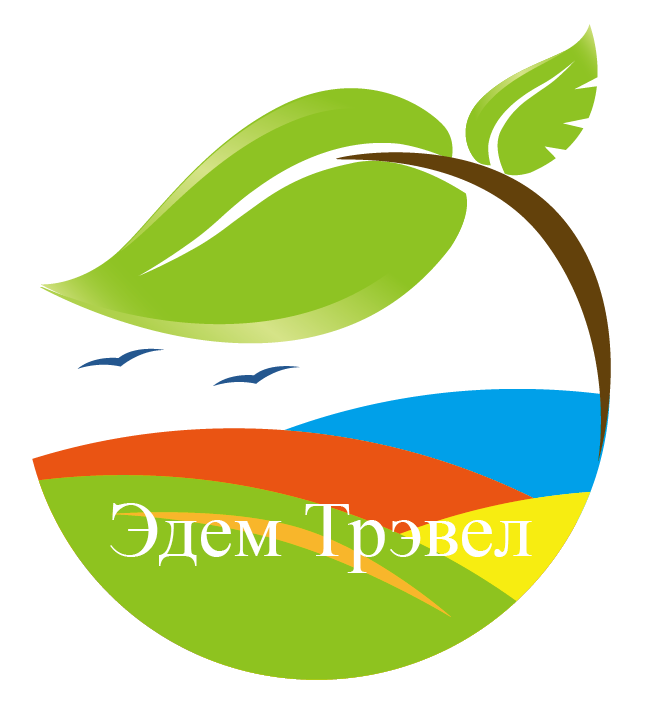              Программа рекламного тура о. Хайнань                                       13.04-20.04.2018Примечание: Компания оставляет за собой право вносить изменения по программе;Проживание в отелях 4*- 5*, окончательный список отелей будет предоставлен позже;Участники информационного тура обязаны при себе иметь визитные карточки. При заявке, просим Вас указывать точное название агентства, номера телефонов, электронную почту и ссылку на вебсайт компании, где есть описание направления Китай в частности о. Хайнань. День 112.04.2018
четвергСаньяобедВстреча группы в аэропорту БориспольВылет рейсом PS 7877 Киев-Санья День 213.04.2018
пятницаСаньяобедПрибытие рейсом PS 7877 в аэропорт Санья «Феникс», встреча, трансфер на обедОбед в ресторанеТрансфер в отель
Размещение в отеле 4*- 5*ОтдыхДень 314.04.2018субботаСаньяЗавтрак, обедЗавтракПосещение центра Традиционной Китайской медицины «Женьшень»Бесплатная диагностика по пульсу, массаж стопОбед в ресторанеОбзорная экскурсия по городу Санья, с посещением чайной церемонии, а также жемчужной фабрики, змеиной и акульей фермСвободное время
Проживание в отеле 4*- 5*День 415.04.2018воскресеньеСаньяЗавтракОбедЗавтракЭкскурсия в Фольклорную деревню народностей Ли и Мяо       (с обедом)Свободное времяПроживание в отеле 4*- 5*День 516.04.2018понедельникСаньяИнспекция отелей: Бухта СаньябейWanbo Club 3*Days Hotel & Suites Sanya Resort 4*Grand Soluxe Hotel& Resort Sanya 5*Howard Johnson Resort Sanya Bay 5*Обед в ресторане
Pullman Ocean view Sanya Bay Resort & Spa 5*Презентация острова Хайнань, города Санья
с участием представителя из министерства туризма островаСвободное время, отдых. Проживание в отеле 4*- 5*День 617.04.2018вторникСаньяЗавтрак, ОбедЗавтракИнспекция отелей: Mandarin Oriental Sanya 5*Sunshine Resort Intime Sanya 5*Harman Hotel Sanya 5*,Sanya Jinjiang Baohong Hotel 4*Обед в ресторанеПереезд в бухту Ялонгбей.Инспекция отелей: Universal Resort 4*Cactus Resort Sanya 4*Golden Palm Resort 4*Проживание в отеле 4*-5*День 718.04.2018средаСаньяЗавтрак,ОбедЗавтракИнспекция отелей: Huayu Resort & Spa Yalong Bay Sanya 5*Mangrove Tree Resort Yalongbay 5*Sanya Palace Resort Yalong Bay 5*Обед в ресторанеSanya Marriott Yalong Bay Resort & Spa 5*MGM GRAND 5*The Ritz-Carlton Sanya Yalong Bay 5*Проживание в отеле 4*- 5*День 819.04.2018четвергСаньяЗавтрак,УжинЗавтракСвободное времяПрощальный ужин с принимающей компанией
вручение сертификатовПроживание в отеле 4*- 5*День 920.04.2018пятницаСаньязавтракЗавтракОсвобождение номеровтрансфер в аэропорт, вылет рейсом PS 7878 Санья-Киев